Задание для обучающихся с применением дистанционных образовательных технологий и электронного обученияДата 01.06.2020Группа Пр-18Учебная дисциплина Естествознание (биология)Тема занятия Описание особей вида по морфологическому критерию.Форма лабораторная работаСодержание занятия:Задание для обучающихся. Лабораторная работа №2«Описание особей вида по морфологическому критерию».Цель: научиться выявлять морфологические признаки животных, растений; определить, можно ли по морфологическим признакам судить о принадлежности организма к определенному виду.Оборудование и материалы: рисунки.		Ход работы	Часть 1. Изучение растений.Рассмотрите рисунки растений, сравните их.На основании сравнения, составьте морфологическую характеристику двух растений одного рода, заполните таблицу.Черты сходства двух видов растений одного рода ___________________________________Черты различия двух видов растений одного рода___________________________________Можно ли на основании морфологического критерия судить о видовой принадлежности растений?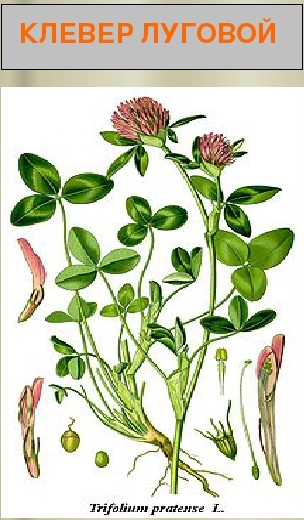 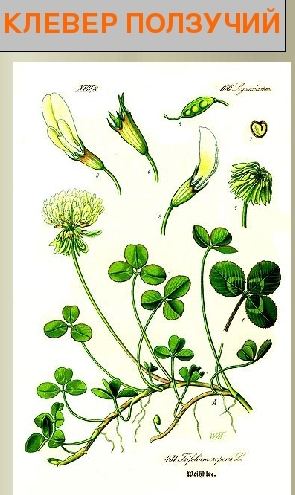 Часть 2. Изучение животных.Рассмотрите рисунки двух животных разных видов одного рода. Сравните их.На основании сравнения, составьте морфологическую характеристику двух животных одного рода, заполните таблицу.Черты сходства двух видов животных одного рода_________________________________Черты различия двух видов животных одного рода__________________________________Можно ли на основании морфологического критерия судить о видовой принадлежности животных?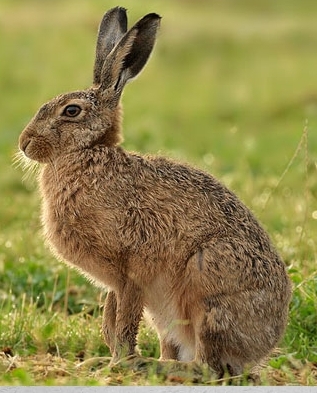 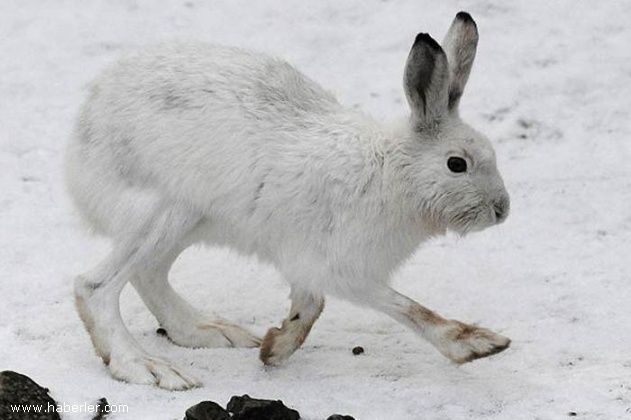 Сделайте общий вывод, на основе анализа своей работы.Дополнительная информация.Клевер ползучий — многолетнее травянистое растение. Корневая система стержневая. Стебель ползучий, укореняющийся в узлах, ветвистый, голый, часто полый. Листья длинночерешчатые, трёхраздельные, их листочки широкояйцевидные, на верхушке выемчатые. Черешки восходящие, до 30 см длиной. Соцветия головки пазушные, почти шаровидные, рыхлые, до 2 см в поперечнике. Венчик белый или розоватый, по отцветании буреют. В цветке 10 тычинок, девять из них сросшиеся нитями в трубочку, одна — свободная. Плод — боб (продолговатый, плоский, содержит от трёх до четырёх почковидных или сердцевидных семян серо-жёлтого или оранжевого цвета). Начало созревания семян — июнь — июль. Размножается как семенами, так и вегетативно.Клевер луговой — двулетнее, но чаще многолетнее травянистое растение, достигает в высоту 15—55 см. Ветвистые стебли приподнимающиеся. Листья тройчатые, с широкояйцевидными мелкозубчатыми долями, листочки по краям цельные, с нежными ресничками по краям. Соцветия головки рыхлые, шаровидные, сидят часто попарно и нередко прикрыты двумя верхними листьями. Венчик красный, изредка белый или неодноцветный; чашечка с десятью жилками. Плод —односемянный боб (яйцевидной формы); семена то округлые, то угловатые, то желтовато-красные, то фиолетовые. Цветёт в июне — сентябре. Плоды созревают в августе — октябре. Размножается как семенами, так и вегетативно.Наиболее известны в России зайцы – беляк и русак. Заяц-беляк: обитает в тундровой, лесной и частично лесостепной зоне Северной Европы, России, Сибири, Казахстана, Забайкалья, Дальнего Востока. Заяц – русак: в пределах России водится по всей Европейской части страны до северных побережий Ладожского и Онежского озер.Заяц-беляк. Длина тела 44 – 74 см. Хвост в виде пушистого белого шарика, кончики ушей черные. Остальная окраска буроватая или серая летом и чисто-белая зимой. У беляка лапы широкие, с густым опушением, чтобы меньше проваливаться в сугробы (на лапах зимой отрастают меховые «лыжи»). Следы широкие, округлые, отпечатки задних лап лишь ненамного больше передних. Задние ноги намного длиннее передних и при движении выносятся далеко вперед. Длина следа задней лапы 12-17 см, ширина 7-12 см. У беляка уши короче, чем у русака, хвост снизу белый, шерсть мягкаяБеляк — растительноядное животное с чётко выраженной сезонностью питания. Весной и летом он кормится зелёными частями растений. Местами поедает хвощи и грибы, в частности, олений трюфель, который выкапывает из земли. Беляк очень плодовит. За лето зайчиха приносит 2—3 помета из 3—5, иногда даже 11 потомков. Весной и осенью беляк линяет. Весенняя линька начинается в марте и кончается в мае. Живут беляки 8—9 лет, иногда доживают до 10, обычно же гибнут значительно раньше. Беляк — важный объект промысловой охоты, особенно на севере.Заяц-русак. Длина тела 55 – 74 см. Хвост сверху и кончики ушей черные. Остальная окраска рыжевато-серая с черноватой рябью, зимой светлее, особенно на брюхе и боках. Лапы уже, чем у беляка. У русаков длина следа задней лапы 14-18 см, ширина 3-7 см. Задние ноги намного длиннее передних и при движении выносятся далеко вперед.В летнее время русак питается растениями и молодыми побегами деревьев и кустарников. Чаще всего съедает листья и стебли, но может выкапывать и корни. Охотно поедает овощные и бахчевые культуры. Заяц-русак: пометов бывает 2—3 и даже 4. Весенний помет из 1—2 зайчат, более поздний из 3—4 (до 8). Русак является ценным промысловым животным, объектом любительской и спортивной охоты.Морфология изучает внешние и внутренние признаки организмов. Существуют виды – двойники имеющие одинаковую морфологию и разный генетический состав.Листорасположение может быть мутовчатым, очерёдным, розеточным или супротивным.Типы жилкования листа — дуговое, параллельное, сетчатое (или перистое), пальчатое.Форма отчета. Фото выполненной работы отправить, прикрепив материал в Google Classroom или на адрес электронной почты l.olga07@mail.ru, указав фамилию, имя, группу, или через классного руководителя.Срок сдачи - 01.06.2020 г. до 18.00.Образец № 1Образец № 2Видовое название:Род растения:Тип корневой системыСтебель (древесный, травянистый, прямостоячий, ползучий, стелющийся и т.п.)Листья (простые, сложные)Жилкование листьевЛисторасположениеЦветок или соцветиеПлод, его название (одно- или многосемянный)Животное №1Животное №2Видовое название:Распространение животногоОкрас мехаДлина животногоСтроение конечностейУшиТип питанияПотомство